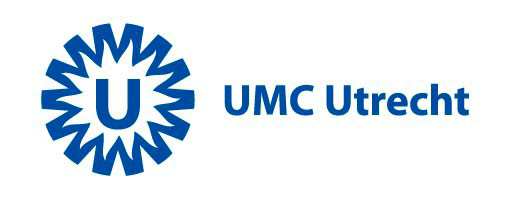 Announcement There have been major advances in neuro-imaging and brain monitoring in high risk newborns. To share knowledge, the neonatal neurology group in Utrecht has the pleasure to welcome you for the fourth time to a two day MRI course ‘from basics to bedside’. We have the privilege to do this in collaboration with several European experts in the field. There is also an opportunity to present your own clinical work. The two day course will be held in the University Medical Center Utrecht. We will be delighted to see you in Utrecht in April 2019.Manon Benders Floris Groenendaal Jeroen Dudink Linda de Vries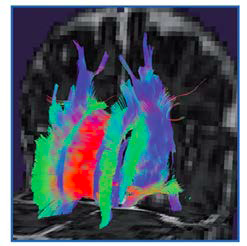 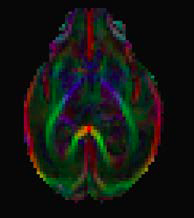 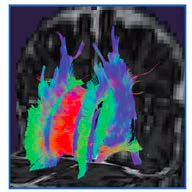 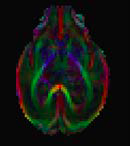 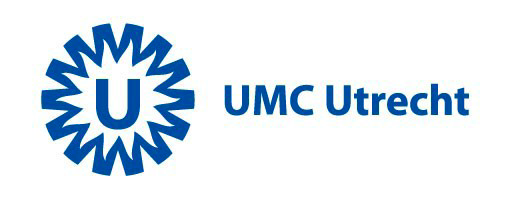 ‘MRI of the neonatal brain’A two day course of neonatal brain imaging, followed by a morning of 2 workshops on 3rd-5th of April 2019Organization: Department of Neonatology, UMC Utrecht/Wilhelmina Children’s Hospital, The Netherlands https://www.hetwkz.nl/neonatalmriContact: - email: neonatology@umcutrecht.nl  - phone: +31 88 7554545 - fax: +31 88 7555320 Registration: MRI of the neonatal brainRegistration will be accepted until March 25. Registration will be handled by order of receipt of payment. Fees: € 450,- two days course (3-4 April)€ 75, - workshops (5 April)Residents in paediatrics and PhD students: €225,- two days course (3-4 April) Student proof is needed and will be asked for. € 75, - workshops (5 April)Payment can be made to: Stichting Neonatale Neurologie Utrecht te Houten Rek.nr: 69.92.09.005 BIC: FVLBNL22 IBAN: NL75FVLB0699209005 Please mention: MRI in the neonatal brain, April 2019 Presentations: There will only be oral presentations, no poster presentations are accepted. The organization will make its choice among the submissions for the free presentations. Abstracts: Abstracts (one page, calibri 11) can be sent to neonatology@umcutrecht.nl before 15th   March 2019. Abstract books will be available at registration. Programme Wednesday 3rd -April 2019 9.00 - 9.30 h Registration and coffee Chair Manon Benders  9.30  - 10.00 h Maarten Lequin: Standard MRI techniques 10.00 - 10.30 h Gerda van Wezel-Meijler: Normal brain  development 10.30 - 11.00 h Gregor Kasprian: Fetal MRI of abnormal brain development 11.00 - 11.30 h Coffee Chair Floris Groenendaal 11.30 -	12.00 h Jeroen Dudink: Quantifying the neonatal brain12.00 -	12.30 h Jessica Dubois: Normal brain development using quantitative techniques12.30 - 13.00 h Serena Counsell: DTI in the preterm brain: correlations with early outcome 13.00 - 14.00 h Lunch Chair Jeroen Dudink 14.00 - 14.30 h Manon Benders: White matter injury in the preterm brain 14.30 - 15.00 h Linda de Vries: haemorrhage in the preterm brain 15.00 - 15.30 h Sylke Steggerda: cerebellar haemorrhages and outcome 15.30 - 16.00 h Tea Chair: Sylke Steggerda16.00 - 16.30 h  Manon Benders: Use of MRI as biomarker of neurodevelopment 16.30 – 17.00 h  Alexander Leeman: DTI17.00 - 17.30 h  Petra Huppi: longitudinal imaging in preterm infants Dinner in town 19.00 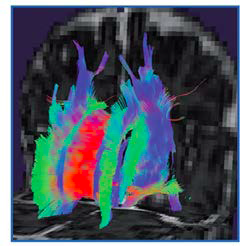 Thursday 4th-April 2019 Chair: Gerda van Wezel-Meijler: 8.30 - 9.15 h Floris Groenendaal: MRI and MRS in the full-term infant with perinatal asphyxia 9.15 - 9.45 h Jeroen Dudink: Perinatal stroke 9.45 - 10.15 h Dominico Tortora: Perfusion based imaging 10.15 - 10.45 h Coffee Chair: Manon Benders10.45 - 12.00 h 4 free presentations 12.00 - 12.30 h Domenico Tortora: MRI and metabolic disorders 12.30 - 13.00 h Linda de Vries: MRI changes after perinatal infections13.00 - 14.00 h Lunch Chair Linda de Vries 14.00 - 14.30 h Jeroen Vermeulen: Migrational disorders 14.30 - 15.00 h Luca Ramenghi: Sinovenous thrombosis 15.00 - 15.30 h Tea Chair Jeroen Vermeulen 15.30 - 16.00 h Martijn van den Heuvel: Resting state fMRI 16.00 - 16.30 h Chiara Nosarti: preterm babies grown up: functional MR findings16.30 h end Satellite workshops (choose 2 out of 3)Friday 5th April 2019 UMC Utrecht 9.00 - 10.30 h	 workshop 110.30 - 11.00 h	 change location and coffee 11.00 - 12.30 h	 workshop 2Workshop subjects:Amplitude-integrated EEG in the neonate  	Mona Toet and Maria-Luisa TatarannoNear-infrared spectroscopy: a clinical perspective Frank van Bel and Petra LemmersDTI workshopAlexander Leemans and Jeroen DudinkGeneral information: https://www.hetwkz.nl/neonatalmriSymposium Language: English Accreditation NVK:  is pendingAccreditation NVN:    is pending Accredidation NVvR:  is pending Location course: Q building, University Medical Center, Utrecht, The Netherlands (3-5th April 2019) Food and drinks are included, dietary wishes can be sent to the above email address. Hotel bookings: http://www.hampshire-hotels.com/en/malie-hotel-utrecht-hampshire-classic http://www.apollohotelsresorts.com/ Mother Goose hotel Court hotel Eye hotel Malie HotelMuseumkwartier Hotel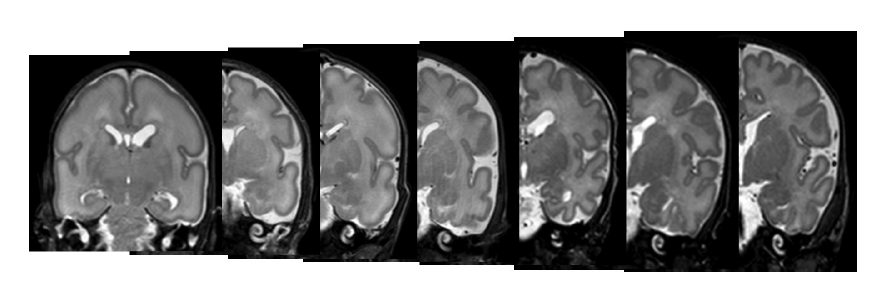 